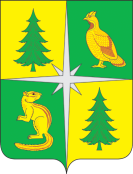 РОССИЙСКАЯ ФЕДЕРАЦИЯИРКУТСКАЯ ОБЛАСТЬЧУНСКОЕ РАЙОННОЕ МУНИЦИПАЛЬНОЕ ОБРАЗОВАНИЕРайонная Дума восьмого созываТридцать шестая сессияРЕШЕНИЕ20.12.2023	                                                      рп. Чунский			                           № 181О внесении изменений в мероприятия перечня проектов народных инициатив Чунского районного муниципального образования на 2024 год, одобренных решением Чунской районной Думы от 29.11.2023 года № 177 Руководствуясь Федеральным законом «Об общих принципах организации местного самоуправления в Российской Федерации» от 06.10.2003 года № 131-ФЗ (в редакции от 02.11.2023 года), постановлением Правительства Иркутской области «О предоставлении субсидий из областного бюджета местным бюджетам в целях софинансирования расходных обязательств муниципальных образований Иркутской области на реализацию мероприятий перечня проектов народных инициатив» от 14.02.2019 года № 108-пп (в редакции от 03.11.2023 года), статьями 30, 49 Устава Чунского районного муниципального образования, Чунская районная ДумаР Е Ш И Л А:	1. Внести следующие изменения в мероприятия перечня проектов народных инициатив Чунского районного муниципального образования на 2024 год, одобренных решением Чунской районной Думы от 29.11.2023 года № 177:	1.1. Пункт 4 мероприятий перечня проектов народных инициатив Чунского районного муниципального образования на 2024 год изложить в новой редакции:	«4. Организация оснащения муниципального бюджетного учреждения культуры «Централизованная клубная система Чунского района» мультимедийным оборудованием, аппаратурой и оборудованием для фото – и видеосъемки».2. Настоящее решение подлежит размещению на официальном сайте администрации Чунского района в информационно – телекоммуникационной сети «Интернет» www.chuna.mo38.ru и опубликованию в газете «Муниципальный вестник».3. Контроль исполнения настоящего решения возложить на заместителя мэра Чунского района по экономическим и финансовым вопросам.Исполняющий обязанностимэра Чунского района 							                  О.А. ТолпекинаПредседатель Чунской районной Думы	             			                   Ю.В. Степанов